Publicado en 28760 / Tres Cantos (Madrid) el 03/09/2013 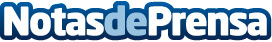 DocPath estrena su Web australiana de software documentalDentro del marco de su expansión internacional, DocPath ha lanzado su nuevo portal específico para Australia: www.docpath.com.au. Esta Web independiente está dirigida a responder a la creciente demanda de sus soluciones de gestión documental en la región de OceaníaDatos de contacto:Joyce LauwersDepartamento de Comunicación91 803 50 00Nota de prensa publicada en: https://www.notasdeprensa.es/docpath-estrena-su-web-australiana-de-software-documental Categorias: Marketing Programación Hardware Madrid E-Commerce Software http://www.notasdeprensa.es